Description Bachelor Internship 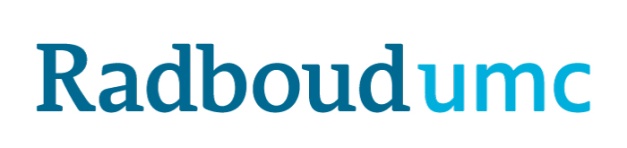 Biomedical Sciences Personal data Description BACHELOR INTERNSHIPBackground / Extend of the problem:Research question:Experimental design, set up and methods, materials/population Work schedule, including time schedule in periods of maximal four weeks.Mode of reporting (written and oral):Field of study / discipline:Hosting department or organisation:	Address:	Tel.no:Supervisor:	(Work)address:	Tel.no					e-mail address:Start date:Name student:Student number:Address:Tel.no:Institution:Title:Number of EC:22